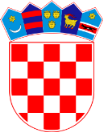           REPUBLIKA  HRVATSKASISAČKO-MOSLAVAČKA ŽUPANIJA         OSNOVNA  ŠKOLA  SUNJA        Sunja, Ljudevita Posavskog  55/AKLASA: 112-06/18-01/01URBROJ: 2176-20-01-18-7Sunja, 13.11.2018.Obavijest kandidatima o rezultatima natječaja za stručnog suradnika - pripravnikaNa sjednici Školskog odbora održanoj 12. studenoga2018., Školski odbor jednoglasno je bio suglasan s prijedlogom ravnatelja za zasnivanje radnog odnosa s kandidatkinjom DOROM HERKOV, magistrom psihologije, za radno mjesto pripravnik - stručni suradnik - psiholog na određeno puno radno vrijeme (40 sati tjedno), u trajanju od 12 mjeseci.Radni odnos zasnovat će se po dobivanju odobrenja Hrvatskog zavoda za zapošljavanje, u provedbi mjere „Stjecanje prvog radnog iskustva/pripravništva“.Ova Obavijest objavit će se na oglasnoj ploči i na web stranici Osnovne škole Sunja te svi rokovi teku od dana objave.									Ravnatelj								  Ilija Potkonjak, dipl.uč.